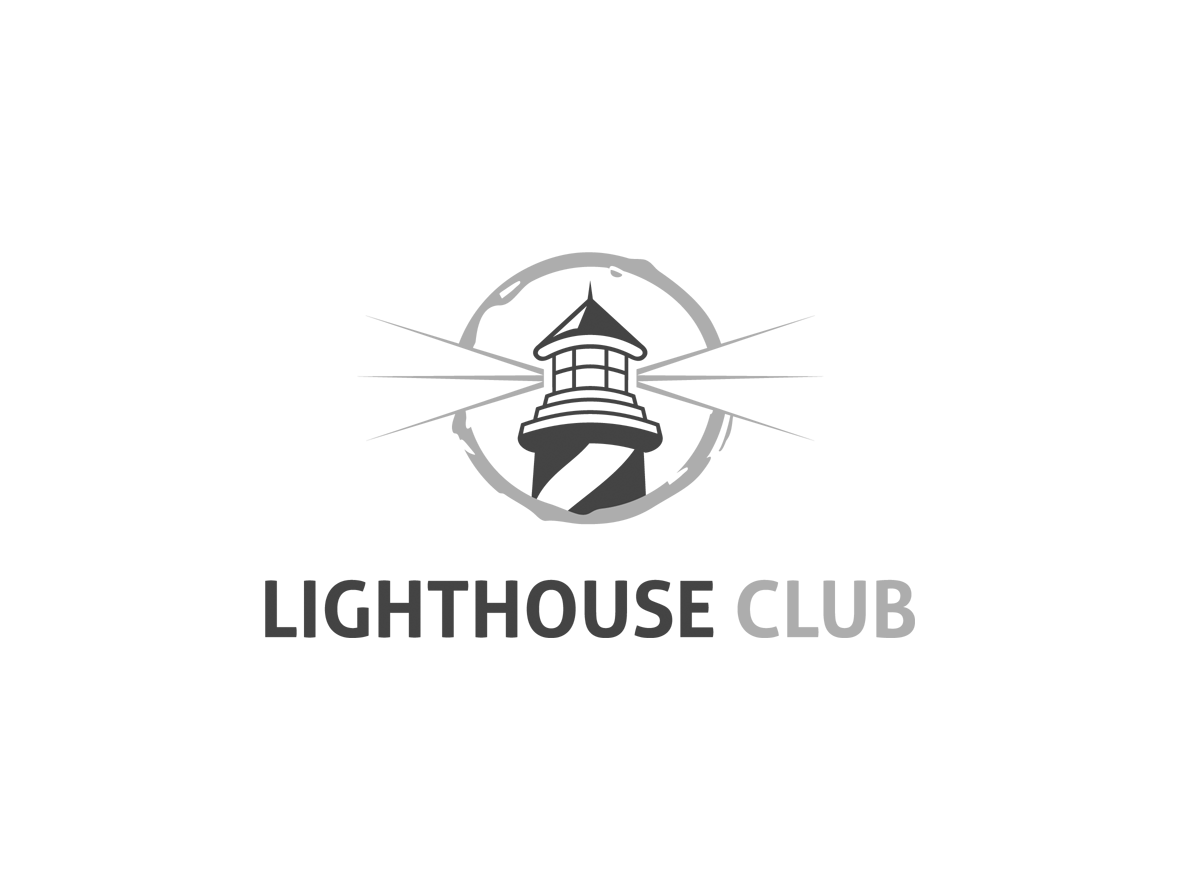 OBJEDNÁVKA na výrobky LIGHTHOUSE CLUBUDeň prijatia objednávky:	___________________________________________________Meno a priezvisko: 	___________________________________________________Telefón:			___________________________________________________Prijatá záloha pri objednávke nad 50 EUR(20%):	_______________________________Meno zamestnanca Lighthouse Clubu, ktorý objednávku prijal:	________________Podpis zákazníka:_________________Podpis zamestnanca LC:___________________Názov značky(doTERRA, Siberica Natura, AYURVEDA, Kyäni)Názov produktu podľa katalóguPočet kusovCena s DPH za 1 ksCena s DPH celkom za danú položku objednávkyTermín potrebného dodania